Commonwealth of Massachusetts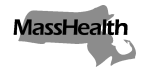 Executive Office of Health and Human ServicesOffice of Medicaidwww.mass.gov/masshealthMassHealthAll Provider Bulletin 321July 2021TO:	All Providers Participating in MassHealthFROM:	Amanda Cassel Kraft, Acting Assistant Secretary for MassHealth [signature of Amanda Cassel Kraft]RE:	Coverage and Reimbursement Policy for Services Related to 					Coronavirus Disease 2019 (COVID-19) Vaccine CounselingBackground MassHealth’s mission is to improve the health outcomes of our diverse members and their families by providing access to integrated health care services that sustainably and equitably promote health, well-being, independence, and quality of life. In support of that mission, MassHealth provides broad coverage of medically necessary health care services to its members. As part of its ongoing response to the COVID-19 pandemic, and in order to increase rates of COVID-19 vaccination for MassHealth members, through this bulletin MassHealth is introducing additional coverage for COVID-19 vaccine counseling services.This bulletin applies to members enrolled in MassHealth fee-for-service, the Primary Care Clinician (PCC) Plan, or a Primary Care ACO. Information about coverage through MassHealth Managed Care Entities and the Program for All-inclusive Care for the Elderly (PACE) may be included in a forthcoming MCE bulletin. An administrative bulletin about reimbursement for Health Safety Net providers is also forthcoming.Billing for COVID-19 Vaccine Counseling Services 	Effective for dates of service on or after July 26, 2021, MassHealth will reimburse physicians and acute outpatient hospitals for providing clinically appropriate, medically necessary COVID-19 counseling services through the following CPT codes:  99401, 99402, 99403, and 99404.  Physicians rendering these COVID-19 counseling services must do so in accordance with all applicable laws, regulations, and contracts, including 130 CMR 433.000:  Physician Services, 130 CMR 410.000:  Outpatient Hospital Services, and the Rate Year 2021 Acute Hospital Request for Applications and Contract, as amended. MassHealth will issue transmittal letters that formally add these codes to the relevant provider manuals.  Additionally, effective for dates of service on or after July 26, 2021, MassHealth will reimburse community health centers (CHCs) for providing clinically appropriate, medically necessary COVID-19 counseling services using the following CPT codes: 99401, 99403, and 99404.    MassHealth will issue a transmittal letter that formally adds these codes to the CHC provider manual. CHCs rendering these COVID-19 counseling services must do so in accordance with all applicable laws and regulations, including 130 CMR 405.000:  Community Health Center Services.  CHCs may either bill for an individual medical visit or COVID-19 counseling services, but may not bill for both in a single visit.MassHealth Website This bulletin is available on the MassHealth Provider Bulletins web page.Sign up to receive email alerts when MassHealth issues new bulletins and transmittal letters.Questions Dental ServicesPhone: (800) 207-5019; TTY: (800) 466-7566Long-Term Services and SupportsPhone: (844) 368-5184 (toll free)Email: support@masshealthltss.comPortal: MassHealthLTSS.comMail: MassHealth LTSS, PO Box 159108, Boston, MA 02215Fax: (888) 832-3006All Other Provider TypesPhone: (800) 841-2900; TTY: (800) 497-4648Email: providersupport@mahealth.netFax: (617) 988-8974